Hey [NAME]! I really need your help! TODAY, IlliniThon is trying to raise $32,000 for the 32 million sick kiddos treated at a CMN hospital each year. I was wondering if I could Venmo request you $5 to help me reach my personal fundraising goal of raising [$] for the kids. Every donation helps! Sam will be so happy if you say yes :) Here is my link with a cute pic of our miracle kiddo, Sam!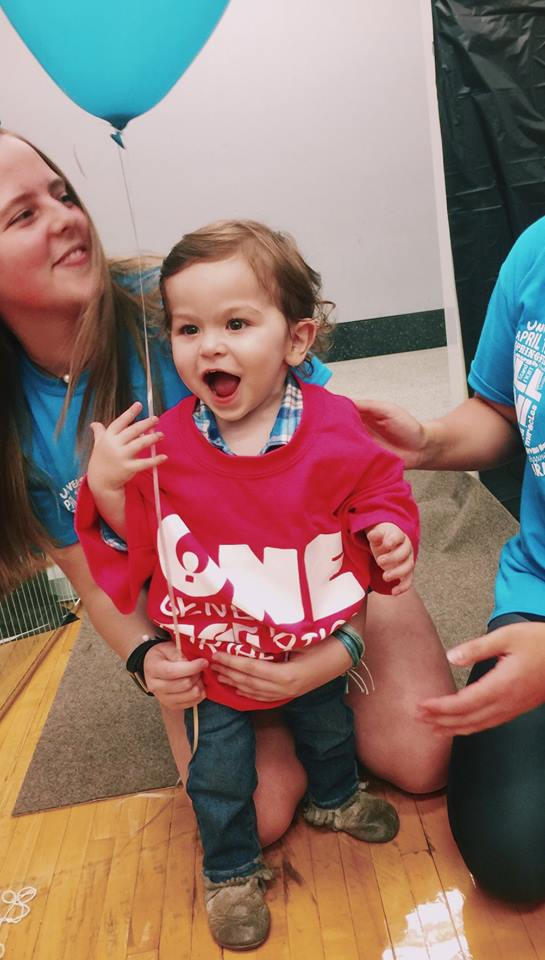 